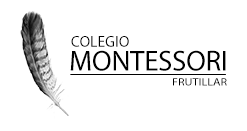 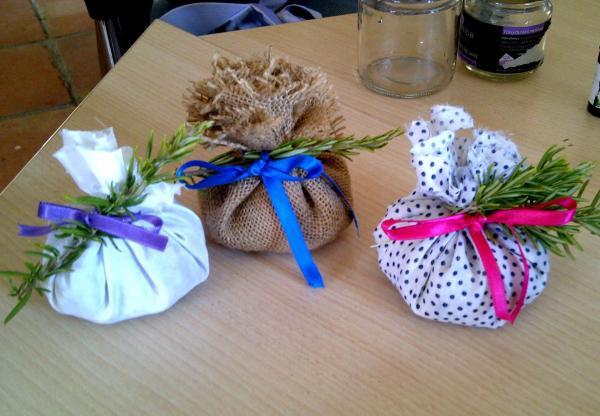 ¡ Para continuar refinando los sentidos en casa!Invita al niño a confeccionar saquitos de aromas para dar un toque agradable a los distintos lugares de la casa. Puede escoger sus aromas preferidos para aromatizar su cama, el cajón de la ropa, su peluche favorito, etc.Materiales:  Paso a paso:- Busquen en casa retazos de tela, pueden reciclar ropa que ya no usen  (ideal si la tela es transpirable como el algodón).-Busquen distintas hierbas u  hojas de árboles aromáticas: lavanda, menta, romero, tepa, etc.-Dependiendo del interés del niño y su desarrollo motor fino, puede coser cada saquito por el borde para  formar un cuadrado.  Luego poner dentro las hierbas  u hojas naturales.- Otra posibilidad es poner en el centro del recorte de tela los ingredientes naturales  y unir  los bordes de la tela de forma que quede como un saco, luego colocar una cinta alrededor y hacer un lazo.¡Ahora ubiquen cada saquito en los diferentes lugares de la casa